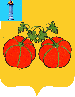             АДМИНИСТРАЦИЯ МУНИЦИПАЛЬНОГО ОБРАЗОВАНИЯ           «СЕНГИЛЕЕВСКИЙ РАЙОН» УЛЬЯНОВСКОЙ ОБЛАСТИ ПОСТАНОВЛЕНИЕ     от 25 декабря 2023 года                                                                      897-пО помещениях, безвозмездно предоставляемых по заявкам зарегистрированных кандидатов, политических партий, выдвинувших зарегистрированных кандидатов, для встреч с избирателями при проведении выборов Президента Российской ФедерацииНа основании пунктов 1 и 3 статьи 53 Федерального закона от 12 июня 2002 года № 67-ФЗ «Об основных гарантиях избирательных прав и права на участие в референдуме граждан Российской Федерации», пунктов 1 и 3 статьи 54 Федерального закона от 10 января 2003 года № 19-ФЗ «О выборах Президента Российской Федерации» Администрация муниципального образования «Сенгилеевский район» Ульяновской области                                    п о с т а н о в л я е т:1. Определить помещения, находящиеся в муниципальной собственности, безвозмездно предоставляемые собственниками, владельцами этих помещений на время, устанавливаемое  территориальной избирательной комиссией муниципального образования «Сенгилеевский район», по заявкам зарегистрированных  кандидатов, политических партий, выдвинувших зарегистрированных кандидатов, для проведения публичных мероприятий в форме собраний при проведении выборов Президента Российской Федерации согласно приложению.2. Уполномоченным лицам рассматривать заявки на предоставление помещений для проведения встреч с избирателями в течение трех дней со дня подачи и обеспечить равные возможности для зарегистрированных кандидатов, политических партий, выдвинувших зарегистрированных кандидатов, при проведении агитационных публичных мероприятий.3. Настоящее постановление направить в Территориальную избирательную комиссию муниципального образования «Сенгилеевский район», опубликовать в газете «Волжские Зори».4. Контроль за исполнением настоящего постановления возложить на первого заместителя Главы Администрации муниципального образования «Сенгилеевский район» Нуждину Н.В.5. Настоящее постановление вступает в силу со дня его опубликования.Глава Администрации муниципального образования    «Сенгилеевский район»                                                                         М. Н. СамаркинПРИЛОЖЕНИЕ к постановлению Администрациимуниципального образования«Сенгилеевский район» Ульяновской области  oт 25 декабря 2023 года №897-пПеречень помещений, находящиеся в муниципальной собственности, безвозмездно предоставляемые собственниками, владельцами этих помещений на время, устанавливаемое  территориальной избирательной комиссией муниципального образования «Сенгилеевский район», по заявкам зарегистрированных  кандидатов, политических партий, выдвинувших зарегистрированных кандидатов, для проведения публичных мероприятий в форме собраний при проведении выборов Президента Российской Федерации№
п/пНаименование и место расположения помещенияМуниципальное образование «Сенгилеевское городское поселение»г. Сенгилей, ул.В.Носова, д.13 а,Муниципальное учреждение культуры «Централизованная библиотечная система» Администрации муниципального образования «Сенгилеевский район»Муниципальное образование Новослободское сельское поселениег. Сенгилей, ул.В.Носова, д.13 а,Муниципальное учреждение культуры «Централизованная библиотечная система» Администрации муниципального образования «Сенгилеевский район»